ПЕРЕВОДПриложение к Постановлению Счетной палаты №59 от 03 декабря 2020 год 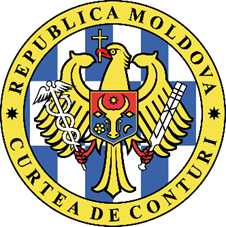 СЧЕТНАЯ ПАЛАТА РЕСПУБЛИКИ МОЛДОВА ОТЧЕТ аудита соответствия бюджетного процесса и управления публичным имуществом в рамках административно-территориальной единицыгород Сынджерей за 2019 годСОДЕРЖАНИЕСПИСОК АККРОНИМОВГЛОССАРИЙБюджет административно-территориальной единицы (местный бюджет) – совокупность доходов, расходов и источников финансирования, предназначенных для реализации функций, входящих, согласно законодательству, в компетенцию ОМПУ, и функций, делегированных Парламентом по предложению Правительства.Недвижимое имущество – земельные участки, здания, строения, квартиры и другие изолированные помещения, перемещение которых невозможно без причинения ущерба их назначению.Налог на недвижимое имущество - местный налог, который представляет собой обязательный платеж в бюджет от стоимости недвижимого имущества.Бюджетный процесс – последовательность действий по разработке, рассмотрению, утверждению, исполнению и отчетности бюджетов.Местный сбор – обязательный платеж в бюджет административно-территориальной единицы.Трансферты общего назначения – финансовые средства, выделенные в соответствии с положениями законодательства, в абсолютной сумме, необусловленно, из государственного бюджета местным бюджетам для финансирования сфер деятельности органов местного публичного управления.Трансферты специального назначения – финансовые средства, выделенные в соответствии с положениями законодательства, в абсолютной сумме, обусловленно, из государственного бюджета и/или других бюджетов местным бюджетам для обеспечения выполнения публичных функций или для других специальных целей.  I. СИНТЕЗ Отчет аудита предназначен для:Парламента и Правительства Республики Молдова – для информирования, принятия к сведению и использования информации при принятии решений/инициатив, связанных с государственной политикой в области доходов и расходов местных бюджетов;ОМПУ Сынджерей - для информирования и использования информации в целях обеспечения соответствия бюджетного процесса и управления публичным имуществом положениям законодательства;Государственной налоговой службы - для информирования, принятия к сведению и использования информации для обеспечения полного взимания местных налогов и сборов;Гражданского общества, других заинтересованных сторон. Объект настоящей аудиторской миссии состояла в оценке соответствия управления публичными финансовыми средствами и публичным имуществом аудируемым субъектом, по отношению к нормативным критериям законодательного характера. Обобщив констатации и выводы, сформулированные в процессе аудита, аудит представляет их синтез через призму выявленных несоответствий. Так, отсутствие исчерпывающих данных о налоговой базе, недостаточное взаимодействие со структурами ГНС и АПУ привели к ситуации, когда доходы, связанные с местными налогами, были утверждены на более низком уровне реальных возможностей их взимания (п.4.1.);текущие трансферты специального назначения, выделенные из государственного бюджета были использованы не по их назначению, что противоречит положениям действующей нормативной базы (п. 4.2.);невнедрение системы финансового менеджмента и контроля в рамках ОМПУ Сынджерей повлияло на соответствие проведения процедур государственных закупок (п. 4.3.);ОМПУ Сынджерей не обеспечили надлежащую регистрацию, в Регистре недвижимого имущества, имущественных прав на недвижимое имущество местной публичной собственности  (п. 4.5.).II. ОБЩЕЕ ПРЕДСТАВЛЕНИЕ2.1. Представление области, подвергнутой аудитуГород Сынджерей – это АТЕ I уровня района Сынджерей, в административном подчинении которой находится село Врэнешть, охватывает земельные участки общей площадью 8285,25 га и имеет население около 12,7 тыс. жителей. Из местного бюджета финансируются 12 субъектов со штатным персоналом в 198,1 единицы. Также АТЕ Сынжерей является учредителем 4 МП: „Apă-Canal Sângerei”; „Termogrup Servicii”; „Торговый рынок Сынджерей” и „Производственное управление жилищно-коммунального хозяйства г. Сынджерей”. По состоянию на 01.01.2020 общая стоимость активов, управляемых ОМПУ Сынджерей, составила 110294,3 тыс. леев, увеличившись на 5808,4 тыс. леев (или 5,26%) по сравнению с балансом активов, зарегистрированных по состоянию на 01.01.2019 (94485,9 тыс. леев). Нефинансовые активы составляют около 90,26 % от общей стоимости активов, а финансовые активы - только 9,73%. Анализ бухгалтерского баланса АТЕ Сынджерей представлен в Приложении №4 к настоящему Отчету аудита.  Бюджет АТЕ Сынджерей на 2019 год был утвержден в двух чтениях 28.11.2018 года. В течение 2019 года бюджет АТЕ Сынджерей был изменен пятью Решениями ГС Сынджерей в сторону его увеличения по доходной части - на 3401,3 тыс. леев, и по расходной части - на 3706,1 тыс. леев. В 2019 году степень реализации доходов, по сравнению с уточненным планом, варьировала от 89,75% до 4500,0%, а расходов-от 85,71% до 99,92%. Детальный анализ доходов и расходов АТЕ Сынджерей представлен в Приложении №5 к настоящему Отчету аудита.2.2. Полномочия вовлеченных сторонУправление потребностями местного коллектива в АТЕ Сынджерей осуществляют ОМПУ Сынджерей, состоящие из ГС Сынджерей, в качестве совещательного публичного органа и, соответственно, Примара г. Сынджерей, в качестве исполнительного органа. При осуществлении своих полномочий, ОМПУ Сынджерей обладают автономией в принятии решений, организационной, управленческой и финансовой автономией.2.2.1. Полномочия Городского совета СынджерейГородской совет Сынджерей обладает следующими полномочиями: a) утверждает годовой бюджет, а также вносит изменения в местный бюджет; b) принимает решение о формировании резервного фонда и утверждает положение о порядке его использования; c) решает вопросы введения и изменения, в пределах своей компетенции, а также порядка и сроков уплаты местных налогов и сборов, предоставления льгот в течение бюджетного года; d) управляет имуществом, относящимся к публичной и частной сферам АТЕ Сынджерей, решает вопросы его передачи в концессию, сдачи в аренду или внаем и т.д.2.2.2. Полномочия Примара города Сынджерей Примар города Сынджерей осуществляет следующие основные полномочия: a) обеспечивает разработку проекта бюджета АТЕ Сынджерей, составление периодических и годовых отчетов об исполнении бюджета и представляет их местному совету на утверждение; b) выполняет функции главного распорядителя бюджета, обеспечивая управление бюджетными ресурсами, администрирование публичного имущества в соответствии с принципами надлежащего управления и осуществление расходов в соответствии с утвержденными бюджетными ассигнованиями, информируя местный совет о существующей ситуации; c) отвечает за инвентаризацию и управление имуществом, относящимся к публичной и частной сферам АТЕ Сынджерей; d) назначает на должность, определяет обязанности и прекращает служебные или трудовые отношения с начальниками подведомственных соответствующему органу местного публичного управления подразделений, служб, муниципальных предприятий, работниками примэрии, руководит их деятельностью и контролирует ее; e) обеспечивает организацию и ведение бухгалтерского учета на текущую дату и своевременное представление балансов, бухгалтерских отчетов и отчетов об исполнении бюджета и т. д. III. СФЕРА И ПОДХОД К АУДИТУ Аудиторская миссия была проведена на основании положений ст.3 (1), ст.5(1) a) и ст.31 (1) b) Закона №260 от 07.12.2017  и Программы аудиторской деятельности Счетной палаты на 2020 год, с целью предоставления разумной уверенности в соответствии бюджетного процесса и управления публичным имуществом АТЕ г. Сынджерей за 2019 год.Ответственность аудиторской группы заключалась в планировании и проведении аудиторской миссии, с получением достаточных и уместных доказательств для того, чтобы выразить обоснованный вывод о соответствии формирования, использования и отчетности публичных средств ОМПУ Сынджерей за 2019 год, исходя из установленных критериев, а также составить отчет аудита соответствия. Аудитор не несет ответственности за предотвращение фактов мошенничества и ошибок.Соответствующая информация о сфере и подходе к аудиту представлена в Приложении №2 к настоящему Отчету аудита.IV. КОНСТАТАЦИИЗАДАЧА I: Были ли выявлены, оценены и собраны бюджетные доходы АТЕ Сынджерей в соответствии с применяемой нормативно-законодательной базой? 4.1. Доходы, связанные с земельными налогами, налогами на недвижимое имущество и подоходными налогами с физических лиц, были утверждены на уровне, ниже реальных возможностей их взимания. Согласно положениям действующей нормативной базы, прогноз доходов местных бюджетов разрабатывается ОМПУ в условиях финансовой автономии, на основании: a) прогноза макроэкономических показателей; b) анализа последних тенденций в области поступления доходов (по крайней мере за последние два года) и основных влияющих на них факторов; c) объема доходов, утвержденных на текущий бюджетный год и анализа ожидаемого исполнения бюджета до конца года. Анализ процесса прогнозирования бюджетных доходов показал, что на 2019 год доходы АТЕ Сынджерей были утверждены в отсутствие исчерпывающих данных о налоговой базе, а в некоторых случаях эта ситуация обусловила занижение бюджетно-налоговых прогнозов и упущение некоторых доходов, подлежащих взиманию в местный бюджет. В этой связи отмечается следующее:Сумма подоходных налогов физических лиц, согласно общим критериям из Циркуляра МФ о разработке проектов местных бюджетов, должна была быть прогнозирована на 2019 год исходя из поступлений 2018 бюджетного года, умноженных на прогнозируемый рост фонда оплаты труда по республике за соответствующий год. ГС Сынджерей утвердил на 2019 год доходы (ЭКO 111110, 111121) на общую сумму 2428,60 тыс. леев, или на 98,9  тыс. леев меньше по сравнению с поступлениями 2018 года (2527,5 тыс. леев), которые были исполнены в сумме 2650,5 тыс. леев (на 221,9 тыс. леев больше утвержденного объема). Одновременно, от источника 111130 Налог на доходы, связанные с операциями по сдаче во владение и/или пользование недвижимого имущества не были утверждены доходы, хотя в 2018 году они были исполнены на сумму 3,5 тыс. леев, а в 2019 году - на 3,2 тыс. леев. По счету 111124 Налог на доходы физических лиц, осуществляющих независимую деятельность в области торговли, были утверждены доходы в сумме 150,0 тыс. леев, или на 149,7 тыс. леев больше, чем доходы, исполненные в 2018 году, при этом были уточнены и исполнены доходы в сумме 14,8 тыс. леев. В бюджете не планировались доходы от подоходного налога физических лиц в области транспорта (111125), они были исполнены в 2019 году на сумму 29,5 тыс. леев. Объем налогов на недвижимое имущество физических и юридических лиц (счета 113210, 113220, 113230 и 113240) изначально был утвержден в сумме 983,20 тыс. леев, а исполнен был в сумме 1004,9 тыс. леев. Необходимо отметить, что налог на недвижимое имущество физических лиц (113240), утвержденный на 2019 год, составил 616,5 тыс. леев (на 30,6 тыс. леев меньше, чем в 2018 году (637,10 тыс. леев)), был исполнен на сумму 677,0 тыс. леев. Одновременно, в 2019 году согласно Отчету CF1 и CF3 из АИС Налоговый кадастр было получено всего лишь 665,2 тыс. леев, задолженность составила согласно Отчету CF1 – 23,2 тыс. леев и CF3 - 27,4 тыс. леев, по сравнению с 36,4 тыс. леев, зарегистрированных в начале года.  Было также установлено, что не все жилые дома были подвергнуты налогообложению. Согласно Отчету Форма CF-2, в 2019 году в налогообложении не участвовали 12 собственников, имущество которых оценивается в сумме 977,8 тыс. леев. ОМПУ Сынджерей не представили информацию о предпринятых мерах по обеспечению налогообложения этого недвижимого имущества, или о несоответствии этой информации реальной ситуации.Несмотря на то, что действующая нормативная база  позволяет ГС Сынджерей применять налоговые ставки до 0,4 % от налогооблагаемой базы недвижимого имущества жилого назначения, в 2019 году они составили всего 0,1% от налогооблагаемой базы.Сумма земельных налогов (счета 113110, 113120, 113130, 113140 и 113150) была утверждена и уточнена в размере 514,9 тыс. леев, кассовое исполнение составило 473,5 тыс. леев, или на 39,6 тыс. леев меньше по сравнению с уточненным планом. Указанные обстоятельства свидетельствуют о том, что ОМПУ Сынджерей не запрашивает необходимую информацию от ГНС и АПУ, не владеет исчерпывающей информацией о земельном фонде, находящемся в АТЕ, по способу использования и бенефициарам земель, что создает риск необложения налогом в полной мере земельных участков, подлежащих налогообложению.   ЗАДАЧА II: Было ли подтверждено поступление и использование средств АТЕ Сынджерей в соответствии с нормативной базой? 4.2. Текущие трансферты специального назначения из государственного бюджета использовались не по назначению, что противоречит положениям действующей нормативной базы.Согласно действующей нормативной базе, исполнители бюджетов обязаны получать и использовать бюджетные ассигнования только в соответствии с утвержденными лимитами и назначениями на расходы, связанные непосредственно с деятельностью соответствующих публичных учреждений и общественных служб, и с соблюдением требований законодательства. Доходы от трансфертов в 2019 году составили 17855,5 тыс. леев, по сравнению с 15665,1 тыс. леев – сумма уточненных трансфертов из госбюджета для ОМПУ Сынджерей. В результате проверки порядка использования примэрией г. Сынджерей в 2019 году текущих трансфертов из государственного бюджета на дошкольное образование (раннее образование) на сумму 12861,0 тыс. леев было установлено неиспользование по назначению суммы в размере 145,5 тыс. леев. Детальный анализ соответствующих расчетов представлен в Приложении №6 к настоящему Отчету аудита.4.3. Невнедрение системы финансового менеджмента и контроля в рамках ОМПУ Сынджерей отрицательно повлияло на соответствие процедур государственных закупок.В 2019 году примэрия г. Сынджерей заключила 93 договора о государственных закупках, из которых: 18 договоров были заключены в результате проведения 2 публичных аукционов, 1 договор - путем переговоров без публикации и 74 договора небольшой стоимости. Детальный анализ указанных договоров представлен в Таблице №2. В качестве закупающего органа, примэрия г. Сынджерей была обязана обеспечить законность, прозрачность и эффективность государственных закупок. Анализируя порядок проведения вышеуказанных процедур государственных закупок, аудитом установлено, что, в результате игнорирования требований ст.11 Закона №229 от 23.09.2010, а также неправильного толкования предписаний ст.13 Закона №131 от 03.07.2015, хотя примар г. Сынджерей и обеспечил создание постоянной рабочей группы, ответственной за исполнение полномочий закупающего органа, последний не внес должного вклада в обеспечение соответствия процесса закупок. В итоге, контрольные мероприятия, предусмотренные нормативной базой для снижения рисков закупающего органа, проводились выборочно, ставя под угрозу беспристрастность и недискриминационный характер проводимых государственных закупок. В этом контексте, аудит отмечает следующие отклонения: В нарушение п.18 Положения, утвержденного Постановлением Правительства №1419 от 28.12.2016, Примэрия г. Сынджерей не обеспечила публикацию на своей веб-странице (https://sîngerei.md/) Годового плана государственных закупок на 2019 год.В нарушение п. 18 Положения, утвержденного Постановлением Правительства №667 от 27.05.2016, в распоряжениях Примара г. Сынджерей о создании рабочих групп по государственным закупкам большой стоимости не были четко определены обязанности рабочей группы, а также функции каждого отдельного члена группы, подлежащие исполнению в рамках процедур государственных закупок.В нарушение п. 15 Положения, утвержденного Постановлением Правительства №148 от 22.02.2008, закупающий орган не располагает соответствующими доказательствами в аспекте подтверждения действий по отбору экономического агента, в целях присуждения договора о государственной закупке небольшой стоимости с кумулятивным соблюдением обязательных требований. Это привело к ограничению практического внедрения принципов государственных закупок и определению как наиболее экономически выгодной оферту экономического агента, которая не должна превышать средние рыночные цены на момент присуждения договора о государственной закупке.В нарушение положений действующей нормативной базы, примэрия г. Сынджерей допустил дробление закупок в 4 случаях путем заключения 17 договоров на общую сумму 2935,9 тыс. леев, а именно:Были заключены 5 договоров небольшой стоимости с 3 экономическими агентами для выполнения работ по капитальному ремонту дорог (выполнение ремонтных работ, установка бордюров и мощеных тротуаров). Стоимость заключенных договоров варьирует от 118,4 тыс. леев до 299,9 тыс. леев, в совокупности составляет 1221,4 тыс. леев. Были заключены 4 договора небольшой стоимости с 2 экономическими агентами и 2 физическими лицами, для тех же видов работ (установка бордюров и асфальтированных тротуаров), выполненных в Детском саду №6, стоимость заключенных договоров варьирует от 10,6 тыс. леев до 35,1 тыс. леев, в общей сложности составляет 63,8 тыс. леев. Также для Детского сада №6 были заключены 5 договоров на выполнение работ по ремонту здания, из которых 3 договора, заключенные с физическими лицами, на одинаковых суммах - по 9,5 тыс. леев, в том числе вытекающие из них платежи, и еще 2 договора, заключенные с 2 экономическими агентами, на суммах, соответственно, 34,2 тыс. леев и 33,3 тыс. леев, в общей сложности по данному объекту стоимость договоров составила 94,4 тыс. леев.Работы по демонтажу и монтажу уличных осветительных приборов были выполнены путем заключения 8 договоров на общую сумму 1556,3 тыс. леев, из которых 6 договоров небольшой стоимости и их стоимость варьирует от 35,9 тыс. леев до 298,0 тыс. леев, 1 договор на сумму 146,7 тыс. леев и 1 договор, заключенный путем переговоров без публикации, на сумму 433,2 тыс. леев. В соответствии с Грантовым соглашением №03/ПП от 14.02.2018 года, заключенное между Фондом энергетической эффективности и Примэрией г. Сынджерей, последняя получила проектом по реконструкции и модернизации системы уличного освещения в г. Сынджерей на общую сумму 4411,8 тыс. леев. При реализации проекта вклад Фонда составил 70,97% (3130,6 тыс. леев), а Примэрии - 29,04% (1281,1 тыс. леев).В результате процедуры государственных закупок был заключен договор с ООО „AGT-Construct” на сумму 3753,4 тыс. леев. Исходя из того факта, что комиссия констатировала (протокол №1 от 15.10.2018) неиспользование всех средств, полученных из Гранта, оно решило использовать их в полном объеме, путем расширения работ на других улицах (ул. A. Матеевич и часть ул. Штефан чел Маре) на сумму 563,3 тыс. леев, что составляет 15% от суммы первоначального договора (3753,4 тыс. леев). Таким образом, примэрия г. Сынжерей на 27.12.2018 заключила договор подряда о закупке путем переговоров, без обязательной публикации объявления в Бюллетене государственных закупок, на общую сумму 550,9 тыс. леев. Согласно договору (п. 3.1) срок выполнения работ по внедрению мер по энергетической эффективности для реабилитации и модернизации системы публичного освещения в городе Сынджерей составлял один месяц (до 27.01.2019). При этом, исходя из протоколов приема выполненных работ и налоговых накладных аудит констатировал, что они были составлены и выданы за 10 и, соответственно, за 9 дней до заключения договора. Стоимость выполненных работ, согласно протоколам и накладным, составляет 666,1 тыс. леев, или на 115,2 тыс. леев больше, чем сумма договора. Все документы о выполнении работ подписываются бенефициаром. Кроме того, полученные фактуры не были отражены в бухгалтерском учете с датой их представления (17-18.12.2018), в результате чего был уменьшен счет 313120 „Капитальный ремонт передаточных установок” за 2018 год на сумму 666,1 тыс. леев, а также сумма кредиторской задолженности по состоянию на 31.12.2018 года, поскольку они были зарегистрированы в учете в апреле 2019 года. Отмечается, что на 05.11.2019 было заключено дополнительное соглашение об уменьшении стоимости указанного договора на 117,7 тыс. леев, в связи с возникшей необходимостью при проведении работ, оставаясь в качестве долга сумма в размере 433,2 тыс. леев, не выплаченной в течение 2019 года. На 25.10.2019 с тем же экономическим агентом по данному объекту был заключен еще один договор небольшой стоимости на выполнение работ на сумму 263,7 тыс. леев, который был исполнен в 2019 году на сумму 235,7 тыс. леев.В контексте вышеизложенного, аудит не может высказать свое мнение относительно объема и стоимости выполненных работ на основании этих договоров. 4.4. Операции по приему наличных денежных средств осуществлялись с отклонениями от действующей нормативной базы.          С отступлением от положений п.33 и п.35 Положения, утвержденного Постановлением Правительства №764 от 25.11.1992, Примэрия г. Сынджерей, не имея единицы кассира, приняла денежные средства на общую сумму 74,5 тыс. леев, для различных нужд Примэрии, посредством личной банковской карточки работника бухгалтерской службы. Таким образом, не было выдано распоряжение руководителя о назначении кассира на работу и не был заключен с этим сотрудником акт об ознакомлении с правилами ведения кассовых операций и договор о материальной ответственности. Вопреки п. 1.4.3.12. Приказа министра финансов №216 от  28.12.2015, – не была оформлена Накопительная ведомость по кассовым операциям ф/№ NC- 1 - Мемориальный ордер 1. К тому же, денежные средства были перечислены на банковскую карточку и отражены как заработная плата на счете ЭКO 519491 „Расчеты по безналичным перечислениям”. 4.5. Предоставление премий сотрудникам Примэрии осуществлялось с отклонениями от действующей нормативной базы.С нарушением положений ст.21 (3) Закона №270 от 23.11.2018, Примэрия г. Сынджерей выплатила единовременные премии по случаю зимних праздников и юбилея на общую сумму 87,8 тыс. леев 21 сотруднику (в том числе связанные с ними выплаты - 18,9 тыс. леев), что сгенерировало нерегламентированные расходы, отраженные как расходы на персонал.  В нарушение положений п.3 Положения, утвержденного Постановлением Правительства №180 от 11.03.2013, 11 работникам из 3 детских садов и аппарата Примэрии не были начислены и выплачены ежегодные премии за результаты деятельности за 2018 год, на сумму 5,5 тыс. леев.          4.6.  Списание основных средств проводилось с нарушением действующих нормативных актов. В нарушение п.5 Положения, утвержденного Постановлением Правительства №500 от 12.05.1998, в Примэрии г. Сынджерей списание основных средств на сумму 55,0 тыс. леев (компьютерная техника - 7 позиций) проводилось в отсутствие решения ГС Сынджерей. Основные средства были списаны 12.03.2019, а решение ГС Сынджерей было вынесено 05.04.2019  .ЗАДАЧА III: Была ли обеспечена соответствующая регистрация, администрирование и управление публичным имуществом АТЕ Сынджерей? 4.7.  ОМПУ Сынджерей не обеспечили надлежащую регистрацию, в Регистре недвижимого имущества, имущественных прав на земельные участки местной публичной собственности.         Согласно действующей нормативной базе, собственники недвижимого имущества и другие обладатели имущественных прав должны зарегистрировать недвижимое имущество и права на них в территориальном кадастровом органе, в радиусе деятельности которого находится недвижимость.          Данные Регистра недвижимого имущества показывают, что из общего количества 8285,25 га земельных участков местной публичной собственности, зарегистрировано только 250,94 га, или 10,38%, из которых только 62,05 га (или 2,57 %) были подвергнуты оценке АПУ. Превышение площади земельных участков частной собственности, зарегистрированных в АПС, по сравнению с площадью, отраженной в Земельном отчете, указывает на ненадлежащее ведение учета земельных участков Примэрией г. Сынджерей. Более детальный анализ в этом контексте представлен в Таблице №3. Аналогичная ситуация наблюдается и при регистрации прав на недвижимое имущество.В случае недвижимого имущества было установлено, что в бухгалтерском учете Примэрии г. Сынжерей зарегистрировано 38 объектов недвижимости площадью 25237,80 м2, балансовая стоимость которых по состоянию на 01.01.2020 составляет 50842,0 тыс. леев. В Регистре недвижимого имущества зарегистрировано только 25 объектов недвижимости площадью 21428,9 м2, из которых оценено только 8 объектов недвижимости площадью 3388,9 м2 и стоимостью 2600,5 тыс. леев. Необходимо отметить, что в соответствии с Государственной программой, утвержденной Постановлением Правительства №80 от 11.02.2019, работы по массовому разграничению недвижимого имущества, в том числе земельных участков публичной собственности, на территории района Сынджерей запланированы на 2023 год.V. ОБЩИЙ ВЫВОДАудиторская миссия выявила ряд несоответствий в управлении публичными финансовыми средствами и публичным имуществом ОМПУ Сынджерей. Отсутствие системы внутреннего управленческого контроля на уровне Примэрии, недостаточное взаимодействие со структурами ГНС и АПУ, а также неправильное применение нормативных положений обусловили недостатки, касающиеся своевременной/правильной оценки и планирования бюджетных доходов и расходов, правильной регистрации и администрирования имущества, правильности исполненных расходов и применяемых процедур. VI. РЕКОМЕНДАЦИИПримару г. Сынджерей и Городскому совету Сынджерей: Обеспечить устранение недостатков, указанных в настоящем Отчете аудита;Внедрить процедуры внутреннего управленческого контроля, признанные обеспечить соответствие следующих операционных процессов: a) планирование бюджетных доходов и расходов, документирование и обоснование оценок для налогооблагаемой базы и бюджетных расходов (п.4.1.); b) использование по назначению трансфертов из государственного бюджета (п.4.2.); c) соблюдение действующей законодательной базы в процессе закупки товаров (п.4.3.);  d) проведение расходов с использованием наличных денежных средств (п.4.4.); e) предоставление премий с соблюдением действующих нормативных актов (п.4.5.); f) списание основных средств на основании решения ГС Сынджерей (п.4.6.);Обеспечить четкое разграничение обязанностей каждого члена рабочей группы по государственным закупкам, исходя из требований законодательной и нормативной базы к закупающему органу (п.4.3.); Обеспечить надлежащую регистрацию имущества публичной собственности в кадастровых органах и в бухгалтерском учете Примэрии г. Сынджерей (п. 4.7.).VII. ПОДПИСИ АУДИТОРСКОЙ ГРУППЫОтветственный за разработку Отчета аудита:Русу Аурика, старший публичный аудиторОтветственный за мониторинг аудиторской миссии:Штирбу Серджиу, начальник Главного управления аудита VПриложение №1Перечень нормативных актов, которые послужили источниками критериев аудита Закон о местном публичном управлении №436-XVI от 28.12.2006; Закон о местных публичных финансах №397-XV от 16.10.2003; Закон о бухгалтерском учете №113-XVI от 27.04.2007;Закон об организации и функционировании Счетной палаты Республики Молдова №260 от 07.12.2017;Закон о государственном внутреннем финансовом контроле №229 от 23.09.2010;Закон №1056-XIV от 16 июня 2000 года „О введении в действие раздела VI Налогового кодекса”;Закон №1163-XIII от 24.04.1997 „Налоговый кодекс”;Закона о единой системе оплаты труда в бюджетной сфере №270 от 23.11.2018; Закон о социальной помощи №547-XV от 25.12.2003;Закон о дополнительной социальной защите некоторых категорий населения №121-XV от 03.05.2001; Закон о ветеранах №190-XV от 08.05.2003;Закон о государственных закупках №131 от 03.07.2015; Закон о государственной системе социального страхования №489-XIV от 08.07.1999; Закон о бюджете государственного социального страхования на 2018 год №281 от 15.12.2017;Постановление Правительства №1335 от 10.10.2002 „Об утверждении Положения об оценке условий труда на рабочих местах и порядке применения отраслевых перечней работ, на которых могут устанавливаться компенсационные надбавки за работу в неблагоприятных условиях труда”;Постановление Правительства №152 от 19.02.2004 „О размере компенсационных доплат за работу в неблагоприятных условиях”;Постановление Правительства №836 от 03.09.2010 „О предоставлении единовременного пособия на строительство или приобретение жилой площади, или восстановление старых домов некоторым категориям граждан”;Приказ министра финансов №209 от 24.12.2015 „Об утверждении Методологического руководства по разработке, утверждению и изменению бюджета”;Совместный приказ Министерства образования, культуры и исследований, и Министерства финансов №13/06 от 11.01.2019 „О финансовых нормах на питание детей/учащихся учебных заведений”; Приказ министра культуры №199 от 05.10.2015 „Об утверждении Положения о деятельности коллектива художественной самодеятельности Республики Молдова”; Приказ Министерства труда, социальной защиты и семьи №22 от 03.03.2014 „Об утверждении Классификатора занятий Республики Молдова (CОRM 006-14)”.Приложение №2Сфера и подход к аудитуЗаконные полномочия и цель аудитаАудиторская миссия была проведена на основании положений cт.3 (1), ст.5 (1) a) и ст.31 (1) b) Закона №260 от 07.12.2017 и в соответствии с Программой аудиторской деятельности Счетной палаты на 2020 год, в целях предоставления разумной уверенности в соответствии бюджетного процесса и управления публичным имуществом ОМПУ Сынджерей. В контексте реализации цели аудиторской миссии, были определены следующие конкретные задачи: ЗАДАЧА I: Были ли выявлены, оценены и собраны бюджетные доходы АТЕ Сынджерей в соответствии с применяемой нормативно-законодательной базой? ЗАДАЧА II: Было ли подтверждено поступление и использование средств АТЕ Сынджерей в соответствии с нормативной базой?ЗАДАЧА III: Была ли обеспечена соответствующая регистрация, администрирование и управление публичным имуществом АТЕ Сынджерей? Abordarea audituluiАудиторские мероприятия были проведены в соответствии с Международными стандартами аудита, применяемыми СПРМ. Подход аудита был ориентирован на выявление и оценку рисков несоответствия в рамках операционных процессов Примэрии города Сынджерей, путем применения, в основном, прямого тестирования по существу. Методология аудита состояла из действий по сбору аудиторских доказательств в Примэрии г. Сынджерей как дистанционно, так и на местах. Дистанционный аудит был обусловлен ограничениями, налагаемыми установлением чрезвычайной эпидемиологической ситуацией.Методы и процедуры аудита были основаны на: а) изучении финансовых отчетов, первичных документов и выписок из записей в информационных системах субъекта, b) опросе лиц, ответственных за проаудированные области, c) расчете и сравнении представленной информации.В качестве источников критериев для последовательной и разумной оценки управления финансовыми ресурсами и публичным имуществом АТЕ Сынджерей, были использованы законодательные и нормативные акты, относящиеся к тематике аудиторской миссии, указанные в Приложении №1 к настоящему Отчету аудита.Приложение №3Анализ внедрения предыдущих рекомендаций Счетной палаты (Постановление Счетной палаты №70 от 25.10.2018)Приложение №4 Приложение №5 Приложение №6 MD-2001, mun. Chișinău, bd. Ștefan cel Mare și Sfânt nr.69, tel.: (+373 22) 26 60 02, fax: (+373 22) 26 61 00, web: www.ccrm.md; e-mail: ccrm@ccrm.mdОМПУОрганы местного публичного управленияАПУАгентство публичных УслугСПРМСчетная палата Республики МолдоваГС Городской советМПМуниципальное предприятиеГНСГосударственная налоговая службаАТЕАдминистративно-территориальная единицаТаблица №1. Сводные данные об исполнении бюджета АТЕ Сынджерей за 2019 год Таблица №1. Сводные данные об исполнении бюджета АТЕ Сынджерей за 2019 год Таблица №1. Сводные данные об исполнении бюджета АТЕ Сынджерей за 2019 год Таблица №1. Сводные данные об исполнении бюджета АТЕ Сынджерей за 2019 год Таблица №1. Сводные данные об исполнении бюджета АТЕ Сынджерей за 2019 год Таблица №1. Сводные данные об исполнении бюджета АТЕ Сынджерей за 2019 год № п/пПоказательВсего утверждено (тыс. леев)Всего уточнено  (тыс. леев)Всего исполнено (касса)Всего исполнено (касса)№ п/пПоказательВсего утверждено (тыс. леев)Всего уточнено  (тыс. леев)Сумма    (тыс. леев)Удельный вес в уточненном (%)1.Всего доходов, в том числе:22750,0026151,3025910,7099,071.1Подоходный налог2578,602443,402698,10110,331.2Налог на недвижимое имущество1501,101501,101491,6099,371.3Налоги и сборы на товары и услуги2176,302311,502281,0098,681.7Доходы от собственности 256,70256,70230,4089,751.8Трансферты из государственного бюджета1355,001246,101224,4098,261.10Добровольные пожертвования 1582,584,6102,551.11Другие доходы и невыясненные доходы1,001,0045,0045001.13Полученные трансферты между государственными бюджетами и местными бюджетами14866,318170,4017716,9097,51.15Полученные трансферты общего назначения между бюджетами 138,6138,61002.Всего расходов и нефинансовых активов, в том числе:22750,0026456,1025163,3095.112.1.Всего расходов, в том числе:15643,218099,318000,2099,452.1.1.Расходы на персонал10754,612944,412934,8099.922.1.2.Государственные закупки услуг4233,14378,204308,498,402.1.3.Другие расходы655,50760,70757,0099,512.2.Всего нефинансовых активов7106,808356,67163,1085,712.2.1.Государственные закупки имущества, товаров и материалов  710,402261,302202,2097,002.2.2.Государственные закупки продуктов питания3483,003271,12970,7090,812.2.3.Государственные закупки работ (капитального строительства)3513,403523,703050,3086,562.2.4.Продажа земельных участков-600,00-700,10-1060,125.543.Сальдо бюджета (дефицит (-) / излишек (+))-304,8-747,4Источник: Форма FD-044 за 2019 год.Источник: Форма FD-044 за 2019 год.Источник: Форма FD-044 за 2019 год.Источник: Форма FD-044 за 2019 год.Источник: Форма FD-044 за 2019 год.Источник: Форма FD-044 за 2019 год.Таблица №2. Анализ договоров о государственных закупках, заключенных примэрией г. Сынджерей в 2019 году Таблица №2. Анализ договоров о государственных закупках, заключенных примэрией г. Сынджерей в 2019 году Таблица №2. Анализ договоров о государственных закупках, заключенных примэрией г. Сынджерей в 2019 году Таблица №2. Анализ договоров о государственных закупках, заключенных примэрией г. Сынджерей в 2019 году Таблица №2. Анализ договоров о государственных закупках, заключенных примэрией г. Сынджерей в 2019 году Таблица №2. Анализ договоров о государственных закупках, заключенных примэрией г. Сынджерей в 2019 году Таблица №2. Анализ договоров о государственных закупках, заключенных примэрией г. Сынджерей в 2019 году Таблица №2. Анализ договоров о государственных закупках, заключенных примэрией г. Сынджерей в 2019 году № п/пТип используемой процедуры государственных закупок(дата проведения)Предмет договораКол-во заключенных договоровСтоимость договоров (тыс. леев)Сумма, оплаченная в 2019 году (тыс. леев)Уровень исполнения в 2019 году (%)1Публичный аукцион (20.11.2018)Продукты питания для детского сада91092,01091,199,92Публичный аукцион (18.06.2019)Продукты питания для детского сада91290,31098,385,13Переговоры без публикации (28.03.2019)Работы по ремонту и модернизации системы уличного освещения в г. Сынджерей, 2 Этап 1263,7233,888,74Договоры небольшой стоимостиРазличные товары, работы и услуги7410590,210108,4095,5ВСЕГОВСЕГОВСЕГО9313236,212531,3094,7Источник: Отчет об исполнении договоров за 2019 год; бухгалтерская аналитическая информация. Источник: Отчет об исполнении договоров за 2019 год; бухгалтерская аналитическая информация. Источник: Отчет об исполнении договоров за 2019 год; бухгалтерская аналитическая информация. Источник: Отчет об исполнении договоров за 2019 год; бухгалтерская аналитическая информация. Источник: Отчет об исполнении договоров за 2019 год; бухгалтерская аналитическая информация. Источник: Отчет об исполнении договоров за 2019 год; бухгалтерская аналитическая информация. Источник: Отчет об исполнении договоров за 2019 год; бухгалтерская аналитическая информация. Источник: Отчет об исполнении договоров за 2019 год; бухгалтерская аналитическая информация. Таблица №3. Анализ порядка регистрации и оценки земельных участков в АТЕ СынджерейТаблица №3. Анализ порядка регистрации и оценки земельных участков в АТЕ СынджерейТаблица №3. Анализ порядка регистрации и оценки земельных участков в АТЕ СынджерейТаблица №3. Анализ порядка регистрации и оценки земельных участков в АТЕ СынджерейТаблица №3. Анализ порядка регистрации и оценки земельных участков в АТЕ СынджерейТаблица №3. Анализ порядка регистрации и оценки земельных участков в АТЕ СынджерейТаблица №3. Анализ порядка регистрации и оценки земельных участков в АТЕ СынджерейТаблица №3. Анализ порядка регистрации и оценки земельных участков в АТЕ СынджерейТаблица №3. Анализ порядка регистрации и оценки земельных участков в АТЕ СынджерейТип земельного участка по форме собственностиКоличество собственников/ площадь земельных участков согласно Земельному отчету (га) Количество собственников/ площадь земельных участков согласно Земельному отчету (га) Количество / Площадь земельных участков, зарегистрированных в Регистре недвижимого имущества (га)Количество / Площадь земельных участков, зарегистрированных в Регистре недвижимого имущества (га)Уровень регистрации (%)Площадь земельных участков, оцененных АПУ (га)Уровень оценки (%)122334=3/2*10056=5/2*100Публичная собственность государства20826,47151513,6562,1519,362,34Публичная собственность АТЕ2952416,88517250,9410,3862,052,57Частная собственность95045041,90166305095,40101,06513,6510,19ВСЕГО98198285,255859,9970,73593,067,16Таблица №4. Анализ порядка регистрации и оценки недвижимого имущества в АТЕ СынджерейТаблица №4. Анализ порядка регистрации и оценки недвижимого имущества в АТЕ СынджерейТаблица №4. Анализ порядка регистрации и оценки недвижимого имущества в АТЕ СынджерейТаблица №4. Анализ порядка регистрации и оценки недвижимого имущества в АТЕ СынджерейТаблица №4. Анализ порядка регистрации и оценки недвижимого имущества в АТЕ СынджерейТаблица №4. Анализ порядка регистрации и оценки недвижимого имущества в АТЕ СынджерейТип земельного участка по форме собственностиКол-во объектов недвижимого имущества, зарегистрированных в Регистре недвижимого имущества (единиц)Площадь зарегистрированных объектов (м2)Кол-во оцененных объектов недвижимого (единиц)Площадь оцененных объектов (м2)Уровень оценки (%)123456=4/2*100Публичная собственность государства13623482,1468778,133,8Публичная собственность АТЕ7431673,1156655,820,3Частная собственность7608678818,47101551472,593,3ВСЕГО7818716291,6Источник: Синтетическая информация из Регистра недвижимого имущества.Источник: Синтетическая информация из Регистра недвижимого имущества.Источник: Синтетическая информация из Регистра недвижимого имущества.Источник: Синтетическая информация из Регистра недвижимого имущества.Источник: Синтетическая информация из Регистра недвижимого имущества.Источник: Синтетическая информация из Регистра недвижимого имущества.№п/пРекомендацияПринятые мерыСтатус внедрения рекомендацииСтатус внедрения рекомендацииСтатус внедрения рекомендации№п/пРекомендацияПринятые мерыРеализованоЧастично реализова ноНе реализовано1.Рекомендация №1: Председателю района Сынджерей и Примару города Сынджерей внедрить действенную систему финансового менеджмента и контроля, обеспечивая выявление основных операционных процессов и их описание, в том числе в подведомственных учреждениях, в частности: исчерпывающее выявление/оценка налоговой базы для обоснования прогнозирования/планирования соответствующих бюджетных доходов; оплата труда; капитальные вложения; государственные закупки и др.Собственные бюджетные доходы были утверждены на более низком уровне реальных возможностей поступления, эта ситуация вызвана отсутствием надежной информации о налогооблагаемой базе и необеспечением государственного внутреннего финансового контроля в рамках учреждения (п.1).В то же время аудит отмечает, что деятельность по менеджменту и контролю не имеет системного аспекта и зависит исключительно от лиц, работающих на определенный момент, что обусловило выявленные аудитом нарушения.V2.Рекомендация № 3: Председателю района Сынджерей и Примару города Сынджерей утвердить план на среднесрочную перспективу по регистрации в кадастровых органах прав на местное публичное имущество (в том числе на земли и водные объекты), с обеспечением выделения необходимых средств из местного бюджета.ОМПУ Сынджерей не обеспечили полную регистрацию имущества публичной собственности в кадастровых органах. Кроме того, по-прежнему сохраняются недостатки, связанные с правильностью ведения учета/отчетности, были допущены существенные искажения при ведении учета земельных участков, зданий, специальных сооружений, передаточных установок и т. д. V3.Рекомендация №4: Председателю района Сынджерей и Примару города Сынджерейпровести в надлежащем порядке инвентаризацию публичного имущества, обеспечивая определение технико-конструктивного состояния и полезности основных средств, в том числе имущества, переданного в управление учрежденным предприятиям, с соответствующей корректировкой размера уставного капитала МП.Аудиторские доказательства свидетельствуют о том, что инженерно-техническая инфраструктура, связанная с публичной системой водоснабжения и канализации, переданная в экономическое управление МП „Apă-Canal Sângerei”, не учитывалась соответствующим образом.Также сохраняются недостатки, связанные с правильностью ведения учета/отчетности, были допущены существенные искажения при ведении учета земельных участков, зданий, специальных сооружений, передаточных установок и т. д. V4.Рекомендация № 5: Председателю района Сынджерей и Примару города Сынджерейзаключать договоры аренды/найма/пользования публичного имущества (в том числе прудов), используемого третьими лицами, обеспечивая надлежащее планирование и учет доходов, вытекающих из заключенных договоров.Данная рекомендация была реализована. V5.Рекомендация № 7: Председателю района Сынджерей и Примару города Сынджерей разработать, утвердить и применять управленческие планы по исправлению отрицательных операционных результатов учрежденных МП.Не разработаны и не утверждены управленческие планы по исправлению отрицательных операционных результатов МП.VВСЕГОВСЕГОВСЕГО14Анализ использования трансфертов из государственного бюджета на кассовые расходы на 2019 год, город Сынджерей Анализ использования трансфертов из государственного бюджета на кассовые расходы на 2019 год, город Сынджерей Анализ использования трансфертов из государственного бюджета на кассовые расходы на 2019 год, город Сынджерей Анализ использования трансфертов из государственного бюджета на кассовые расходы на 2019 год, город Сынджерей Анализ использования трансфертов из государственного бюджета на кассовые расходы на 2019 год, город Сынджерей Анализ использования трансфертов из государственного бюджета на кассовые расходы на 2019 год, город Сынджерей Анализ использования трансфертов из государственного бюджета на кассовые расходы на 2019 год, город Сынджерей Анализ использования трансфертов из государственного бюджета на кассовые расходы на 2019 год, город Сынджерей Анализ использования трансфертов из государственного бюджета на кассовые расходы на 2019 год, город Сынджерей Анализ использования трансфертов из государственного бюджета на кассовые расходы на 2019 год, город Сынджерей Анализ использования трансфертов из государственного бюджета на кассовые расходы на 2019 год, город Сынджерей Анализ использования трансфертов из государственного бюджета на кассовые расходы на 2019 год, город Сынджерей Показатели№ п/пИсточник информацииВсего трансфертовОбщего назначенияВсего, дошкольное, начальное, среднее, специальное и дополнительное образование (внеклассное)На местные дорогиНа социальные расходыДругие текущие трансферты общего назначенияНа капитальные расходы (Экологический фонд)На капитальные расходы (ФЭЭ)Полученные капитальные трансферты общего назначения из районного компонентаТрансферты в соответствии с положениями Закона о государ ственном бюдже те и Постановле ний Правитель ства №250, 349, 560, и Закона об измен. Закона о государственном бюджете № 112/2019118819,21431,713367,91578,457,21045,1767,1433,2138,6Исполненные трансферты 2(форма 44)17855,51431,712861,01568,247,11041,8767,1138,6Всего Расходов3(форма 47)10574,010574,0Всего нефинан совых активов (311 - 339)4(форма 47)3329,03329,0Капитальные инвестиции в здания (311 - 319)  5(форма 47)130,5130,5Поступления от предоставления платных услуг6(форма 47)1056,91056,9Другие поступ ления/доходы, которые были использованы в отчетном году7(форма 47)Расходы к начислению8(3)+(4)-(5)-(6)-(7)12715,512715,50,0Неиспользованные (+), невыделенные (-) трансферты9(2)-(8)145,5145,5Анализ финансового баланса Примэрии г. Сынджерей за 2018-2019 годы                             Анализ финансового баланса Примэрии г. Сынджерей за 2018-2019 годы                             Анализ финансового баланса Примэрии г. Сынджерей за 2018-2019 годы                             Анализ финансового баланса Примэрии г. Сынджерей за 2018-2019 годы                             Анализ финансового баланса Примэрии г. Сынджерей за 2018-2019 годы                             Анализ финансового баланса Примэрии г. Сынджерей за 2018-2019 годы                             Анализ финансового баланса Примэрии г. Сынджерей за 2018-2019 годы                             Анализ финансового баланса Примэрии г. Сынджерей за 2018-2019 годы                             Анализ финансового баланса Примэрии г. Сынджерей за 2018-2019 годы                             Анализ финансового баланса Примэрии г. Сынджерей за 2018-2019 годы                             Группы счетовНазвание показателяКод строкиСальдо на 01/01/2018Сальдо на 01/01/2019Сальдо на 01/01/2020Удельный вес в общем объеме (%)Рост/снижение 2019 против 2018Рост/снижение 2018 против 2017Ставка роста 2019 против 2018Ставка роста 2018 против 201712345678910113НЕФИНАНСОВЫЕ АКТИВЫ  178.044.859,0585.105.459,4499.552.052,2690,17.060.600,3914.446.592,829,017,031ОСНОВНЫЕ СРЕДСТВА 1.1115.230.346,19124.415.345,21143.713.551,20131,79.184.999,0219.298.205,998,015,5311Здания1.1.148.119.400,3348.978.513,1550.841.986,5051,8859.112,821.863.473,351,83,8312Специальные сооружения 1.1.237.827.606,7940.469.273,6053.702.534,5742,82.641.666,8113.233.260,977,032,7313Передаточные установки1.1.3794.707,494.688.200,048.008.650,325,03.893.492,553.320.450,28489,970,8314Машины и оборудование 1.1.42.166.962,422.310.359,482.336.647,602,4143.397,0626.288,126,61,1315Транспортные средства  1.1.5307.776,00657.776,00657.776,000,7350.000,000,00113,70,0316Орудия и инструменты, производственный и хозяйственный инвентарь1.1.62.248.469,652.259.754,272.359.438,452,411.284,6299.684,180,54,4317Нематериальные активы 1.1.718.719,0818.719,0818.719,080,00,000,000,00,0318Прочие основные средства 1.1.83.410.996,743.375.561,393.284.273,393,6-35.435,35-91.288,00-1,0-2,7319Незавершенные капитальные вложения в активы1.1.920.335.707,6921.657.188,2022.503.525,2922,91.321.480,51846.337,096,53,939ИЗНОС ОСНОВНЫХ СРЕДСТВ И АМОРТИЗАЦИЯ НЕМАТЕРИАЛЬНЫХ АКТИВОВ1.239.784.685,0641.799.682,5646.673.184,4944,22.014.997,504.873.501,935,111,7391Износ основных средств1.2.139.784.685,0641.799.682,5646.673.184,4944,22.014.997,504.873.501,935,111,7Балансовая стоимость основных средств  1.375.445.661,1382.615.662,6597.040.366,7187,47.170.001,5214.424.704,069,517,533ЗАПАСЫ ОБОРОТНЫХ МАТЕРИАЛОВ  1.5681.899,79565.183,09587.071,850,6-116.716,7021.888,76-17,13,9331Топливо, горюче-смазочные материалы1.5.122.770,2110.013,8520.108,830,0-12.756,3610.094,98-56,0100,8332Запасные части1.5.22.880,000,000,000,0-2.880,000,00-100,0333Продукты питания 1.5.360.458,2467.966,9442.129,120,17.508,70-25.837,8212,4-38,0334Лекарства и санитарные материалы 1.5.41.399,341.200,10601,430,0-199,24-598,67-14,2-49,9335Материалы для учебных, научных и других целей  1.5.512.428,9912.662,1212.662,120,0233,130,001,90,0336Хозяйственные материалы и канцелярские принадлежности 1.5.6290.626,83252.458,19270.345,530,3-38.168,6417.887,34-13,17,1337Строительные материалы 1.5.7170.449,0067.673,5538.186,490,1-102.775,45-29.487,06-60,3-43,6338Постельные принадлежности, одежда и обувь 1.5.880.300,00102.950,00153.555,000,122.650,0050.605,0028,249,2339Прочие материалы1.5.940.587,1850.258,3449.483,330,19.671,16-775,0123,8-1,537НЕПРОДУКТИВНЫЕ АКТИВЫ 1.91.917.298,131.924.613,701.924.613,702,07.315,570,000,40,0371Земельные участки1.9.11.917.298,131.924.613,701.924.613,702,07.315,570,000,40,04ФИНАНСОВЫЕ АКТИВЫ  311.024.865,659.380.424,1810.742.286,179,9-1.644.441,471.361.861,99-14,914,541ВНУТРЕННИЕ ОБЯЗАТЕЛЬСТВА 3.18.938.908,489.075.813,199.690.350,189,6136.904,71614.536,991,56,8415Акции и другие формы участия в капитале внутри страны3.1.38.984.912,359.128.406,359.753.443,11419Прочие обязательства бюджетных учреждений3.1.5-46.003,87-52.593,16-63.092,93-0,1-6.589,29-10.499,7714,320,042Курсовая разница валют3.20,00-220,11421Положительная курсовая разница валют3.2.10,00320,100,00422Отрицательная курсовая разница валют3.2.20,00-540,210,0043ДЕНЕЖНЫЕ СРЕДСТВА3.32.085.957,17304.610,991.051.935,990,3-1.781.346,18747.325,00-85,4245,3431Текущие счета в казначейской системе3.3.12.085.957,17304.610,991.051.935,990,3-1.781.346,18747.325,00-85,4245,3ВСЕГО АКТИВОВ589.069.724,7094.485.883,62110.294.338,43100,05.416.158,9215.808.454,816,116,75ДОЛГИ64.440.239,984.572.157,004.425.176,064,8131.917,02-146.980,943,0-3,251ВНУТРЕННИЕ ДОЛГИ 6.14.440.239,984.572.157,004.425.176,064,8131.917,02-146.980,943,0-3,2518Прочие внутренние долги бюджета6.1.325.220,350,00519Прочие долги бюджетных учреждений  6.1.44.415.019,634.572.157,004.425.176,064,8157.137,37-146.980,943,6-3,27РЕЗУЛЬТАТЫ1084.629.484,7289.913.506,51105.869.162,3795,25.284.021,7915.955.655,866,217,772ФИНАНСОВЫЙ РЕЗУЛЬТАТ БЮДЖЕТНОГО УЧРЕЖДЕНИЯ  10.284.629.484,7289.913.506,51105.869.162,3795,25.284.021,7915.955.655,866,217,7721Финансовый результат публичного учреждения  за текущий год10.2.10,005.284.462,4115.955.435,35722Финансовый результат публичного учреждения  за предыдущие годы10.2.284.629.484,7284.629.484,7289.913.726,6289,60,005.284.241,900,06,2723Исправление результатов предыдущих лет бюджетных учреждений10.2.30,00-440,620,40ВСЕГО ПАССИВА1289.069.724,7094.485.663,51110.294.338,43100,05.415.938,8115.808.674,926,116,78ВНЕБАЛАНСОВЫЕ СЧЕТА13836.311,16870.173,16850.430,3033.862,00-19.742,864,0-2,3811420Обязательства налогоплательщиков перед государственным бюджетом13.1012.141,0046.003,0026.260,1433.862,00-19.742,86278,9-42,9822100Активы, принятые внаем/аренду13.38824.170,16824.170,16824.170,160,000,000,00,0Анализ исполнения бюджета г. Сынджерей за 2019 год                                                                                Анализ исполнения бюджета г. Сынджерей за 2019 год                                                                                Анализ исполнения бюджета г. Сынджерей за 2019 год                                                                                Анализ исполнения бюджета г. Сынджерей за 2019 год                                                                                Анализ исполнения бюджета г. Сынджерей за 2019 год                                                                                Анализ исполнения бюджета г. Сынджерей за 2019 год                                                                                Анализ исполнения бюджета г. Сынджерей за 2019 год                                                                                Анализ исполнения бюджета г. Сынджерей за 2019 год                                                                                Анализ исполнения бюджета г. Сынджерей за 2019 год                                                                                Анализ исполнения бюджета г. Сынджерей за 2019 год                                                                                Название показателяЭКO Утверждено первоначально на годУточненный план на годИсполнено за отчетный периодФактические доходы/ расходыВСЕГОВСЕГОУдельный вес доходов/расходовУдельный вес доходов/расходовНазвание показателяЭКO Утверждено первоначально на годУточненный план на годИсполнено за отчетный периодФактические доходы/ расходыОбязат-вадолгикассовыхфактических1 2 3 4 5 6  7 8 9 10I. ДОХОДЫ, ВСЕГО22.750,0026.151,3025.910,7046.317,10-63,300,0090,99137,77Подоходный налог с заработной платы1111102.418,302.418,302.579,002.579,109,067,67Подоходный налог с физических лиц к уплате/оплаченный 11112110,3010,3071,5071,500,250,21Подоходный налог с физических лиц, осуществляющих независимую деятельность в области торговли 111124150,0014,8014,8014,800,050,04Налог на доходы физических лиц в области автотранспортных перевозок лиц в режиме такси  11112529,5029,500,100,09Налог на доход, связанный с операциями по сдаче во владение и/или пользование недвижимого имущества1111303,203,200,010,01Земельный налог за земли сельскохозяйственного назначения, за исключением налога от крестьянских (фермерских) хозяйств113110369,80369,80330,10330,101,160,98Земельный налог за земли сельскохозяйственного назначения с крестьянских (фермерских) хозяйств11312024,0024,0022,0022,000,080,07Земельный налог за земли несельскохозяйственного назначения11313016,6016,6013,8013,800,050,04Земельный налог с физических лиц11314080,5080,5076,5076,500,270,23Земельный налог за пастбища и сенокосы11315024,0024,0032,9032,900,120,10Налог на недвижимое имущество юридических лиц11321040,0040,0026,4026,400,090,08Налог на недвижимое имущество физических лиц1132205,005,005,105,100,020,02Налог на недвижимое имущество, уплачиваемый исходя из оцененной (рыночной) стоимости недвижимого имущества, юридическими и физическими лицами, зарегистрированными в качестве предпринимателей113230321,70321,70296,40296,401,040,88Налог на недвижимое имущество, уплачиваемый физическими лицами – гражданами, от оценочной (рыночной) стоимости недвижимого имущества113240616,50616,50677,00677,002,382,01Приватный налог, взимаемый в местный бюджет I уровня1133133,003,0011,5011,500,040,03Рыночный сбор11441186,0086,0082,2082,200,290,24Сбор за обустройство территории114412300,00300,00294,00294,001,030,87Сбор за предоставление услуг по автомобильной перевозке пассажиров на территории муниципиев, городов и сел (коммун)114413126,80126,80100,90100,900,350,30Сбор за размещение рекламы)1144140,000,008,608,600,030,03Сбор за рекламные устройства11441590,0090,0087,2087,200,310,26Сбор за парковку1144163,503,500,000,000,000,00Сбор за объекты торговли и/или объекты по оказанию услуг1144181.340,001.340,001.302,301.302,304,573,87Сбор за временное проживание11442130,0030,0030,3030,300,110,09Сбор за санитарию11442650,0050,0077,7077,700,270,23Плата за предпринимательский патент114522150,00285,20297,80297,801,050,89Арендная плата за земли сельскохозяйственного назначения, уплачиваемая в местный бюджет I уровня 141522199,40199,40198,70198,700,700,59Арендная плата за земли несельскохозяйственного назначения, уплачиваемая в местный бюджет I уровня14153357,3057,3031,8031,800,110,09Taxa de petrecere a licitațiilor si loteriilor1422110,000,000,000,000,000,00Плата за градостроительные сертификаты и разрешения на строительство или ликвидацию строений в местный бюджет I уровня 14221510,0010,0011,3011,300,040,03Поступления от  оказания платных услуг1423101.225,001.131,901.116,501.116,20-65,103,923,32Плата за наем имущества публичной собственности 142320120,00104,2096,6093,701,800,340,28Добровольные пожертвования на текущие расходы из внутренних источников14411315,0072,9079,9085,100,280,25Добровольные пожертвования на текущие расходы из внешних источников1441230,009,504,704,700,020,01Добровольные пожертвования на капитальные расходы из внутренних источников1442130,000,000,001.507,100,004,48Другие доходы, полученные в местные бюджеты I уровня1451421,001,0045,0045,000,160,13Средства от продажи активов учреждениями1491000,000,000,001.060,100,003,15Доходы от активов, поступивших безвозмездно1492000,000,000,0015.032,200,0044,71Название показателяЭКO Утверждено первоначально на годУточненный план на годИсполнено за отчетный периодФактические доходы/ расходыВСЕГОВСЕГОУдельный вес доходов/расходовУдельный вес доходов/расходовНазвание показателяЭКO Утверждено первоначально на годУточненный план на годИсполнено за отчетный периодФактические доходы/ расходыОбязат-вадолгикассовыхфактическихДругие доходы бюджетных учреждений1499000,000,000,001.744,800,005,19Доход от переоценки активов1493000,000,000,001.060,100,003,15Полученные текущие трансферты специального назначения между государственным бюджетом и местными бюджетами I уровня для дошкольного, начального, среднего образования  19121111.281,1012.861,0012.861,0012.861,0045,1638,26Полученные текущие трансферты специального назначения между государственным бюджетом и местными бюджетами I уровня 19121251,3057,2047,1047,100,170,14Полученные текущие трансферты специального назначения между государственным бюджетом и местными бюджетами I уровня для дорожной инфраструктуры1912161.578,401.578,401.568,201.568,205,514,66Полученные текущие трансферты общего назначения между государственным бюджетом и местными бюджетами I уровня1912311.431,701.431,701.431,701.431,705,034,26Другие полученные текущие трансферты общего назначения между государственным бюджетом и местными бюджетами I уровня191239523,801.041,801.041,801.041,803,663,10Полученные капитальные трансферты специального назначения между учреждениями1914200,001.200,40767,10767,102,692,28Полученные капитальные трансферты общего назначения между местными бюджетами1931410,00138,60138,60138,60II+III РАСХОДЫ И НЕФИНАНСОВЫЕ АКТИВЫ22.750,0026.456,1025.163,3030.361,802.657,201.759,6088,23125,95II. РАСХОДЫ, ВСЕГО15.643,2018.099,3018.000,2030.361,700,001.326,4063,12125,95Должностной  оклад2111100,000,000,008.822,000,0036,60Надбавки и доплаты к должностному окладу2111200,000,000,001.002,800,00Премирования2111400,000,000,00383,600,001,59Оплата труда2111808.543,2010.150,5010.144,100,00856,2035,570,00Взносы обязательного государственного социального страхования2121001.827,302.335,802.333,502.347,90196,608,189,74Взносы обязательного медицинского страхования, уплачиваемые работодателями и работниками на территории страны212210384,10458,10457,20456,101,601,89Расходы на использование топлива 2211100,000,000,00216,100,000,90Расходы на использование запасных частей2211200,000,000,0031,900,000,13Расходы на использование продуктов питания2211300,000,000,002.988,400,0012,40Расходы на использование лекарственных средств2211400,000,000,006,700,000,03Расходы на использование материалов для учебных целей2211500,000,000,000,000,000,00Расходы на использование хозяйственных материалов221160112,700,000,47Расходы на использование строительных материалов221170179,100,000,74Расходы на использование других материалов2211900,000,000,0060,40Электрическая энергия222110862,10903,10902,50948,4095,203,163,93Газ222120582,40586,10586,00571,30108,502,052,37Вода и канализация222140164,60164,60154,30154,300,540,64Другие коммунальные услуги2221901.735,501.650,501.647,801.646,8067,405,786,83Информационные услуги222210114,20113,20108,40111,100,380,46Телекоммуникационные услуги22222040,5041,7036,1034,801,300,130,14Транспортные услуги22240085,0095,9095,9095,900,340,40Услуги по текущему ремонту222500146,10386,50386,40384,101,351,59Профессиональная подготовка22260018,2012,2012,2012,200,040,05Служебные командировки внутри страны2227103,103,803,303,300,010,01Протокольные услуги2229206,404,002,002,000,010,01Охранные услуги22294015,6015,6015,6015,600,050,06Услуги почты22298020,3022,1021,5021,500,080,09Услуги, не отнесенные к другим подстатьям222990460,40394,90352,00350,301,201,231,45Расходы в связи с  износом зданий2311000,000,000,001.038,800,004,31Расходы в связи с  износом специальных сооружений2312003.043,400,0012,63Расходы в связи с  износом передаточных установок231300212,900,000,88Расходы в связи с  износом машин и оборудования231400133,100,000,55Название показателяЭКO Утверждено первоначально на годУточненный план на годИсполнено за отчетный периодФактические доходы/ расходыВСЕГОВСЕГОУдельный вес доходов/расходовУдельный вес доходов/расходовНазвание показателяЭКO Утверждено первоначально на годУточненный план на годИсполнено за отчетный периодФактические доходы/ расходыОбязат-вадолгикассовыхфактическихРасходы в связи с  износом транспортных средств23150050,000,21Расходы в связи с  износом инструментов и орудия, производственного и хозяйственного инвентаря231600406,700,001,69Расходы в связи с  износом других основных средств23190063,500,000,26Субсидии, предоставленные общественным организациям2530000,00117,80106,90106,900,370,44Компенсации272500102,00100,10100,00100,000,41Денежная помощь2726000,0045,1045,1045,100,160,19Пособия при прекращении действия трудового договора2732000,000,00Компенсации оплачиваемые из финансовых средств работодателя за временную нетрудоспособность27350051,3051,6043,4044,300,150,18Выплаты пособия местному выборному лицу по истечению срока2736000,00159,30159,30159,300,560,66Платежи по исполнительным документам с добровольным исполнением2813610,000,00Другие расходы по договорам с физическими лицами281600242,80186,80186,70186,700,650,77Другие текущие расходы281900238,10100,00100,0087,400,350,36Предоставленные капитальные трансферты специального назначения между учреждениями2914200,000,00Расходы по выбытию активов  2891000,000,000,001.077,200,004,47Расходы по передаче активов безвозмездно 2892000,000,000,00687,000,002,852899000,000,000,001.960,100,008,13III. НЕФИНАНСОВЫЕ АКТИВЫ7.106,808.356,807.163,100,102.657,20433,2025,120,00Капитальный ремонт зданий311120720,00351,30351,200,000,00Продажа зданий311210-10,000,000,000,000,00Покупка специальных сооружений3121100,00Капитальный ремонт специальных сооружений3121202.321,301.301,201.291,000,00Покупка передаточных установок 3131100,00Капитальный ремонт передаточных установок313120472,101.859,801.396,70433,20Покупка машин и оборудования31411030,0093,0090,800,00Капитальный ремонт машин и оборудования3141200,0011,4011,40Покупка транспортных средств 3151100,00Покупка орудий и инструментов, производственного и хозяйственного инвентаря31611024,00122,30118,300,00Покупка прочих основных средств31811014,509,508,90Незавершенные передаточные установки3192300,001.424,001.424,002.655,400,00Покупка топлива и горюче-смазочных материалов331110164,10156,60132,000,00Покупка запасных частей33211030,0032,0032,000,00Покупка продуктов питания3331103.483,003.271,102.970,700,101,600,00Покупка лекарственных средств и санитарных материалов3341109,106,206,100,00Покупка материалов для учебных, научных и других целей3351100,00Покупка хозяйственных материалов и канцелярских товаров336110148,50137,90130,600,00Покупка строительных материалов337110207,00153,20149,900,00Покупка постельных принадлежностей, одежды и обуви3381100,0050,6050,600,00Покупка прочих материалов33911083,2076,8059,000,200,00Продажа земельных участков371210-590,00-700,10-1.060,100,00САЛЬДО БЮДЖЕТА0,00-304,60747,4015.955,40XXСРЕДСТВА, ПЕРЕДАННЫЕ И ПОЛУЧЕННЫЕ МЕЖДУ СЧЕТАМИ0,000,000,00XXИзменение остатка-304,60747,3015.955,40XXОСТАТОК ДЕНЕЖНЫХ СРЕДСТВ НА НАЧАЛО ГОДА304,60304,6089.913,70XXКОРРЕКТИРОВКА ОСТАТКА НА НАЧАЛО ОТЧЕТНОГО ПЕРИОДАОСТАТОК ДЕНЕЖНЫХ СРЕДСТВ НА КОНЕЦ ГОДА1.051,90105.869,10XX